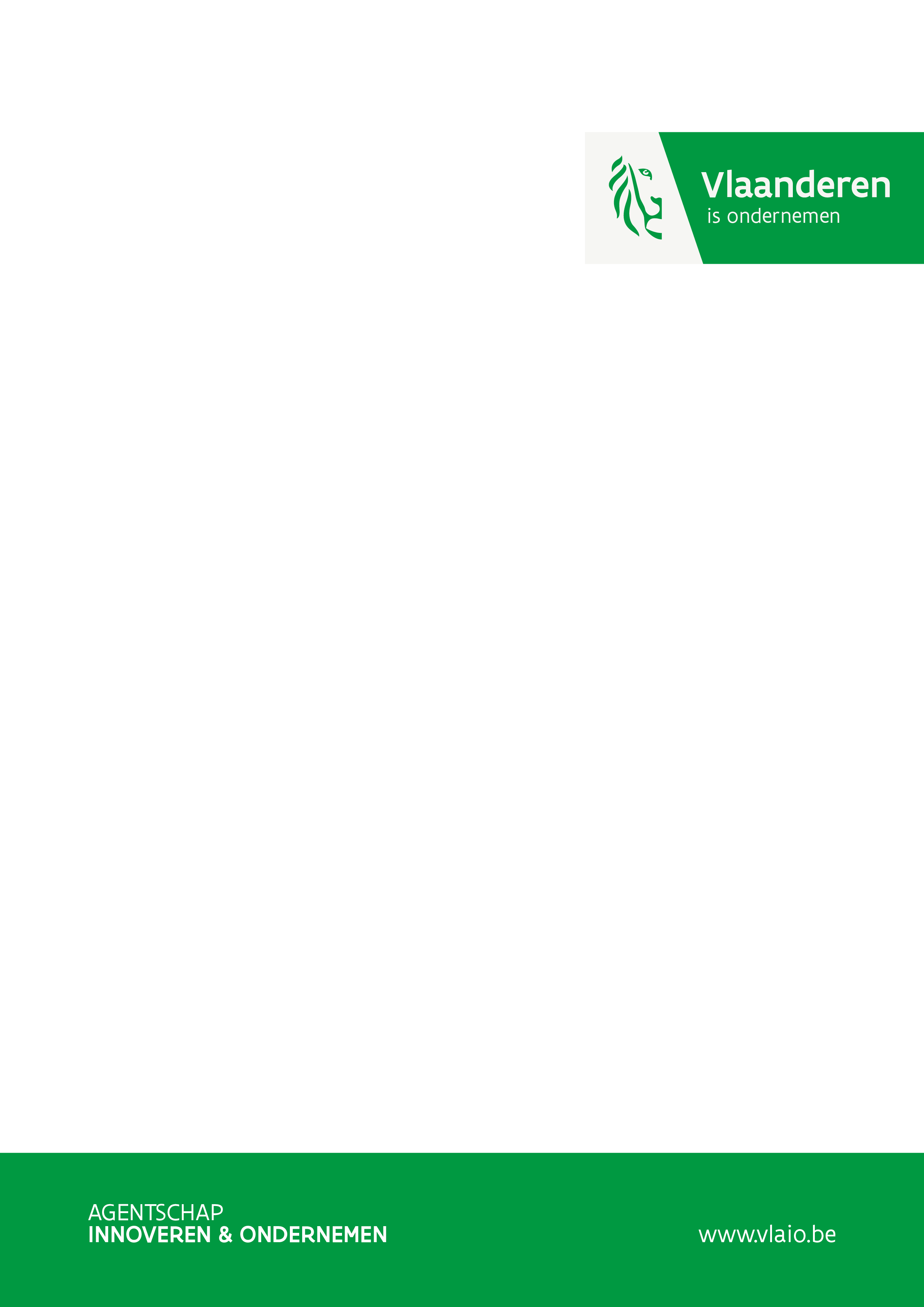 Track recordImpactIn this section we ask how the realization of this research project will create added value for the business partners and for Flanders. For each business partner, this part should be elaborated on approx. 10 pages, including figures. This section is forwarded to the external experts. Any specific detailed information that VLAIO is not allowed to send to the experts should be included in an annex.1.1 Strategic importance of the project for the companyDescribe the broader strategic importance of the research project for the company. Indicate the overall position of the company in this field compared to other companies and research institutions. Substantiate how the research project can make a difference for the company. If relevant, describe the position of the research project in a broader industrial R&D/innovation strategy.1.2 Added value of the project results for your companyExplain how the knowledge gained within this research project can be converted into actual innovations/results providing a distinct competitive advantage for the company in the medium or longer term. Describe these concrete innovations/results and indicate how and to what extent they will contribute to the further development (growth, continuity, diversification, transition to other business models/activities/platforms, breakthrough innovations) of the company in (the longer) term. If relevant, describe how the results will create the intended added social value?1.3 Path towards valorizationDiscuss the efforts (further development, investments) that your company (and possibly its partners) will need to make after the project up to the expected market launch. Also include an estimated timeline for launch.  1.4 Valorization in FlandersProvide a quantitative substantiation of the total added value in Flanders, i.e. the s economic value based on jobs and investments created by the project  in Flanders during the valorization period.To be eligible for funding, the project must have a total quantitative added value equal to at least 10 times the requested subsidy (i.e. achieving 10 times leverage) for Flanders during the valorization period. The standard valorization period is 5 years. This valorization period can be extended to 10 years if compelling reasons are given for doing so and given a thorough justification. This justification will be part of the further evaluation of the proposal. A valorization period less than 5 years can also be motivated.Consider the 5-year period (or 10-year period, if motivated) after the project and describe the activities which will take place in Flanders after the end of the project (e.g. continuation of R&D during post-project period and/or business activities during the commercialization of the project results). Describe the positive consequences for Flanders in terms of employment, investments, anchoring in Flanders, improved collaboration with the Flemish innovation ecosystem, ... Be as specific as possible. Present these figures in a table, with a minimum period of 5 years after the end of the project. Specify the estimated annual evolution as well as the total estimated economic added value for Flanders (jobs & investments) as a result of this project. This added value should be translated into the economic leverage. Clarify the difference between the situation with and without the project. If the project provides job retention, provide a similar table, specifically for job retention. 1.5 Social LeverageIf your innovation is expected to have societal impact, please detail this impact here.Projects can have societal impact on several domains (environment, climate, energy, health, education, mobility, food, etc.). Indicate which domains will be impacted by your project and explain why.Estimate the potential net monetary profit worldwide (costs saved and/or profits realized), and if applicable, explain how this relates to the Flemish ecosystem. In addition to direct profits or savings as described in the economic impact subsection, your project may lead to savings or gains related to the environment, mobility, sickness absence, etc. that affect a broad base of stakeholders in Flanders (businesses, social sector, government or citizens).  If your project does not have a specific societal impact, you can leave this section blank. Projects with a negative societal impact are not eligible for funding.1.6 Intellectual property rightsCan the project results be protected ? What is the strategy concerning intellectual property rights? In case of co-operation (with business partners, research institutions, major subcontractors): what are the basic principles for mutual agreements? Please provide information on aspects such as intellectual property rights and user rights on the project results and/or necessary background knowledge.1.7 SWOT with regard to the valorization caseDiscuss the strengths and weaknesses of the applicant company, as well as important external factors (the market, competition, environmental factors, ... both opportunities and threats) with regard to the valorization of the research project and, if relevant, related projects. Indicate how these will be dealt with.Optional: additional detailed information Specific detailed information that cannot be forwarded to the external experts (e.g. confidential information) can be provided and should be uploaded as a separate document (annex). Added value of the financial supportWhy is Flemish financial support important for your company?  Explain whether or not the project will be carried out without financial support. Clarify why this research project is difficult, impossible or less feasible without financial support from Flanders Innovation and Entrepreneurship.Project with possible military links (if applicable)For more information about submitting projects with possible military links, please click here.If this subsection does not apply to your project, you can leave it out.If your project has potential military links, please indicate which section of the Military List or Dual Use list your proposed development belongs to.If the aim of the project is to develop products or systems included in the Dual Use list, you must clearly indicate and explain the expected revenue of the civil and military applications, respectively, in the business case for your project (see 1.2 Expected Opportunities for Valorization). If your project falls within the scope of sections ML5, ML6, ML7f-i or ML8-ML22 of the military list or the Dual Use list, and if your business case clearly specifies that the process/product/service in question mainly has military applications, your application will be submitted to the Ethical and Strategic Advisory Committee for evaluation. In that case, you will be asked to complete a self-evaluation during the evaluation process.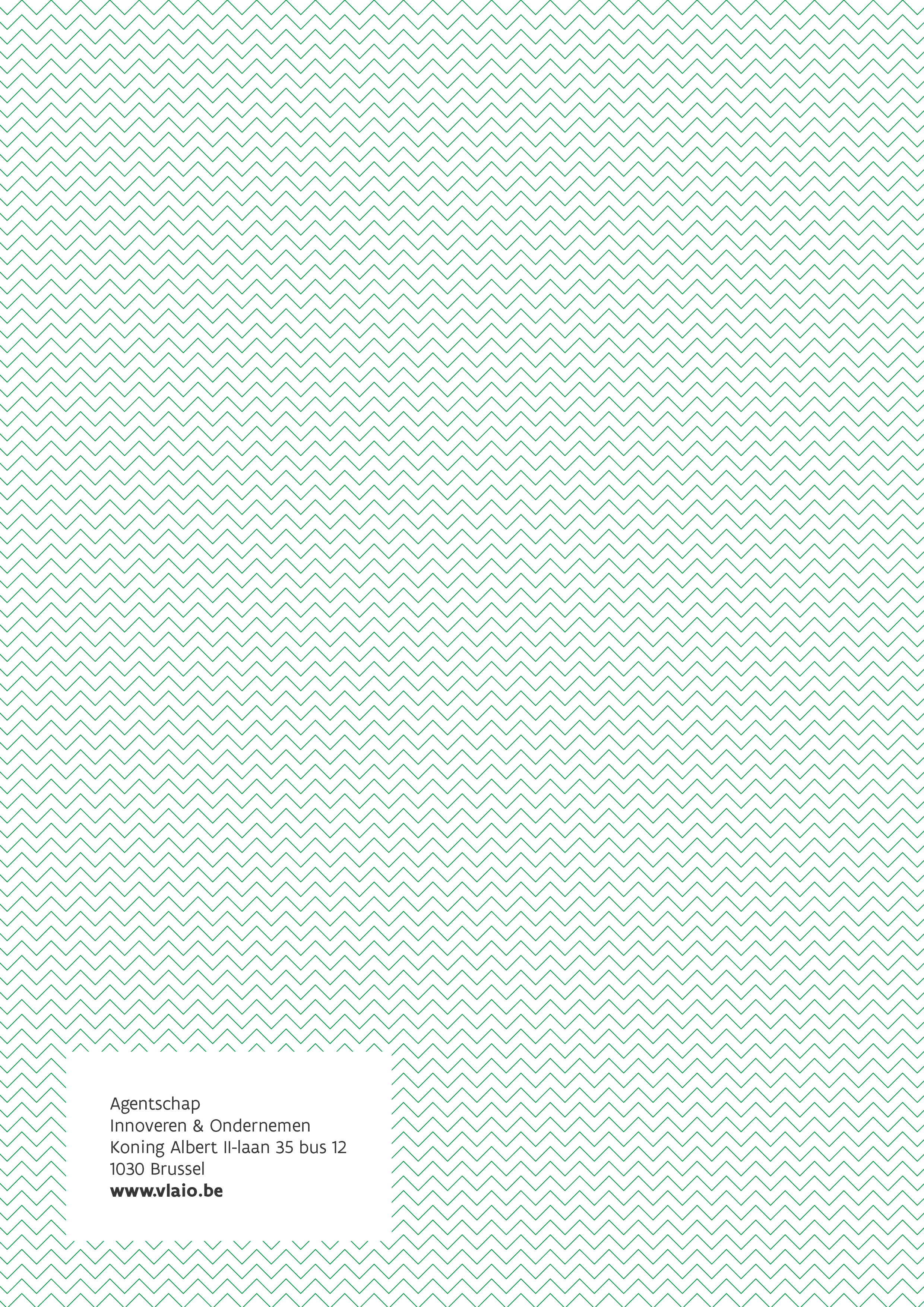 For each of the business partners, provide a clear indication of the impact on previously received funding if you have received innovation and/or investment support from VLAIO in the last 5 years. The goal is to gain insight into the impact that the subsidized projects have had on your company. Please also give a general appreciation of the projects that have been carried out during this period:Success of the project (have the objectives been reached ?)Impact on employment (number FTE’s, profiles, type of activities)Impact on investmentsImpact on productivity, competitiveness, businessmodelImpact on R&D capacityOther impact (follow up projects, sustainability, ….).  If you have not received any support from VLAIO in the past 5 years, please delete this section from the application.XXXX(year)XXXX XXXX…………totalExtra employment due to the project (split per profile: R&D, sales, marketing, …) in #FTETotal wages= a1= a2= a3= a4= a5Investments= b1= b2= b3=b4=b5Economic impact for Flandersa1+b1a2+b2a3+b3a3+b4a5+b5